Publicado en  el 31/10/2016 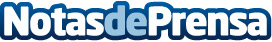 El Museo del Teatro Romano de Cartagena muestra el trabajo como muralista del pintor Enrique Gabriel NavarroEl Museo del Teatro Romano de Cartagena muestra el trabajo como muralista del pintor Enrique Gabriel Navarro  El espacio de cuya fundación forma parte la Comunidad Autónoma es una de las tres sedes de la exposición 'Antología'Datos de contacto:Nota de prensa publicada en: https://www.notasdeprensa.es/el-museo-del-teatro-romano-de-cartagena Categorias: Nacional Artes Visuales Murcia http://www.notasdeprensa.es